Итоговаятаблица результатовЧемпионата округа  по хоккею с шайбой, в зачет XVIII Спартакиады ветеранов спорта ХМАО-Югры, посвященной 71-ой годовщине Победы в Великой Отечественной войне.Дата проведения: 26 – 30 апреля 2016 г.Место проведения: «Ледовый Дворец спорта», КРК «Арена Югра» г.Ханты-МансийскМатчи за 1 – 3 местаМатчи за 4 – 6 местаМатчи за 7 – 9 местаМатчи за 10 – 13 местаГлавный судья соревнований ____________________ Р.Р. Хуснуллин№Команда1.2.3.ШбОчкиМесто1.г.Нижневартовск 6:236:5312/76I2.Сургутский район 2:60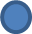 3:235/83II3.Советский район 5:602:307/90III№Команда1.2.3.ШбОчкиМесто1.г.Сургут7:236:4313/66IV2.г.Мегион 2:708:7310/143V3.г.Ханты-Мансийск 4:607:8011/140VI№Команда1.2.3.ШбОчкиМесто1.г.Югорск6:036:3312/36VII2.г.Пыть-Ях0:607:537/113VIII3.г.Лангепас 3:605:708/130IX№Команда1.2.3.4.ШбОчкиМесто1.г.Урай3:601:605:0ТП34/123XII2.г.Нягань 6:339:035:0ТП315/39X3.г.Нефтеюганск6:130:905:0ТП36/106XI4.Нефтеюганский район 0:5ТП00:5ТП00:5ТП00/00XIII